OAK PARK FRESHMAN INSTITUTE BELL SCHEDULE 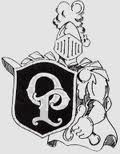  FULL DAY SCHEDULE HALF DAY SCHEDULESEMESTER EXAM DAY SCHEDULERed- lunch  (4th hour 1st Floor)11:09-11:44White-lunch (4th hour 2nd Floor) 12:12-12:471st             8:00 - 8:581st             8:00 - 8:582nd                  9:03 – 10:012nd                  9:03 - 10:013rd            10:06 – 11:043rd            10:06 – 11:044th            11:49 – 12:474th            11:09 – 12:075th            12:52 – 1:505th            12:52 – 1:506th             1:55 – 2:536th            1:55 – 2:531ST Hour8:00 AM – 8:28 AM5 minutes for passing 2nd Hour8:33 AM – 9:01 AM 5 minutes for passing 3rd Hour9:06 AM – 9:34 AM 5 minutes for passing 4th  Hour9:39 AM – 10:07 AM 5 minutes for passing 5th  Hour10:12 AM – 10:40 AM 5 minutes for passing 6th  Hour10:45 AM – 11:13 AM1st/4th 8:00 AM – 9:00 AM5 minutes for passing 2nd/5th9:05 AM – 10:05 AM 5 minutes for passing 3rd/6th 10:10 AM – 11:13 AM 5 minutes for passing 